Gebed des Heren en uitnodiging tot de communieDegene die de viering leidt, zegt met gevouwen handen: Aangespoord door een gebod van de heeren door zijn goddelijk woord onderricht,durven wij zeggen:ofwelLaten wij bidden tot God, onze Vader,met de woorden die Jezus ons gegeven heeft: ofwelAan het begin van iedere maaltijdbidden wij dagelijks in het Onze Vader‘geef ons heden ons dagelijks brood’.Deze bede om ons dagelijks broodis in onze christelijke traditie ook verstaanals een bede om het eucharistisch brood.Bidden wij in deze geest het Onze Vader,voordat wij te communie gaan: Ofwel een inleiding in overeenkomstige bewoordingen. In deze inleiding op het Onze Vader kan ook een centrale gedachte uit de schriftlezingen van de dag verwoord worden. Hij/zij spreidt de handen uit en vervolgt met het volk: Onze Vader, die in de hemel zijt;uw Naam worde geheiligd;uw rijk kome;uw wil geschiede op aarde zoals in de hemel.Geef ons heden ons dagelijks brood;en vergeef ons onze schuld,zoals ook wij aan anderen hun schuld vergeven;en leid ons niet in bekoring;maar verlos ons van het kwade. Want van U is het koninkrijken de kracht en de heerlijkheidin eeuwigheid. Amen. Ook kan men het Onze Vader zingen: Onze Vaderm.: Chr. Fictoor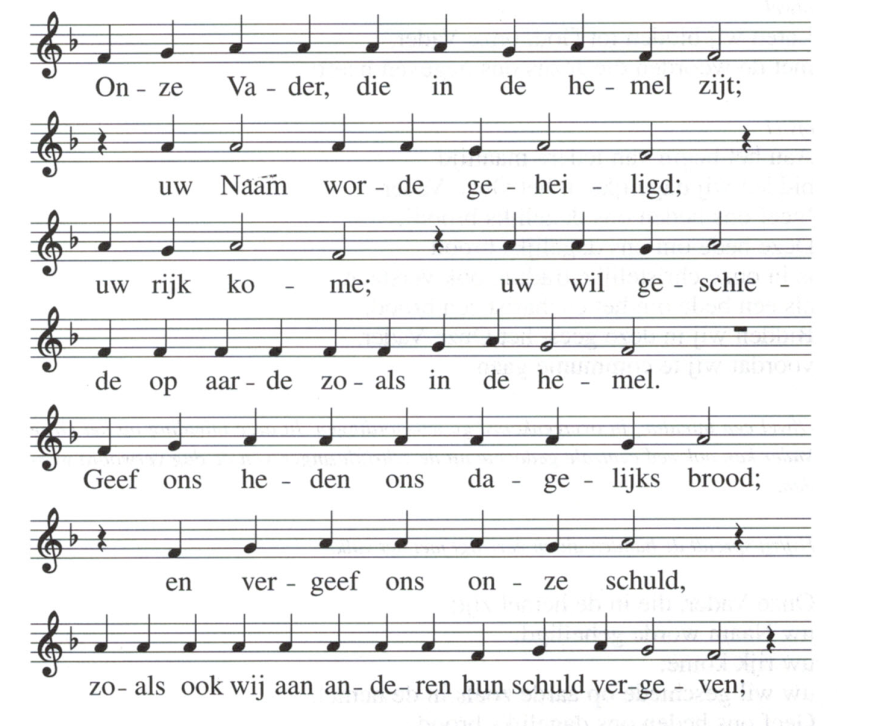 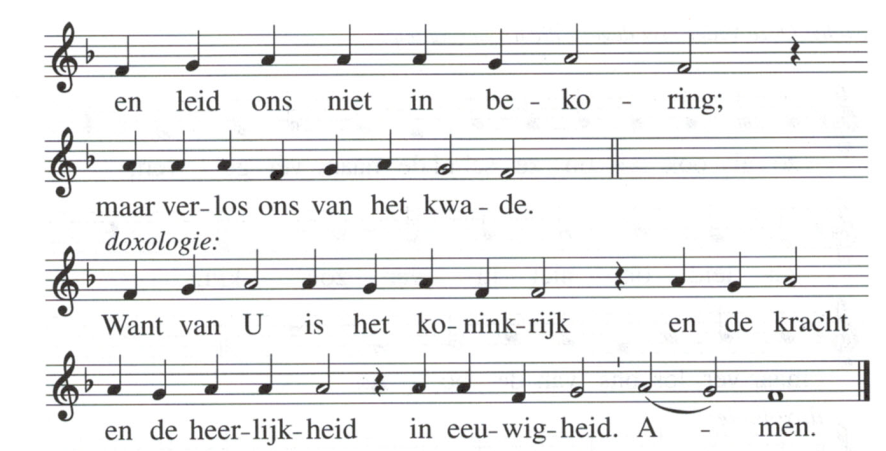 OfwelOecumenisch Onze Vaderm.: Chr. Fictoor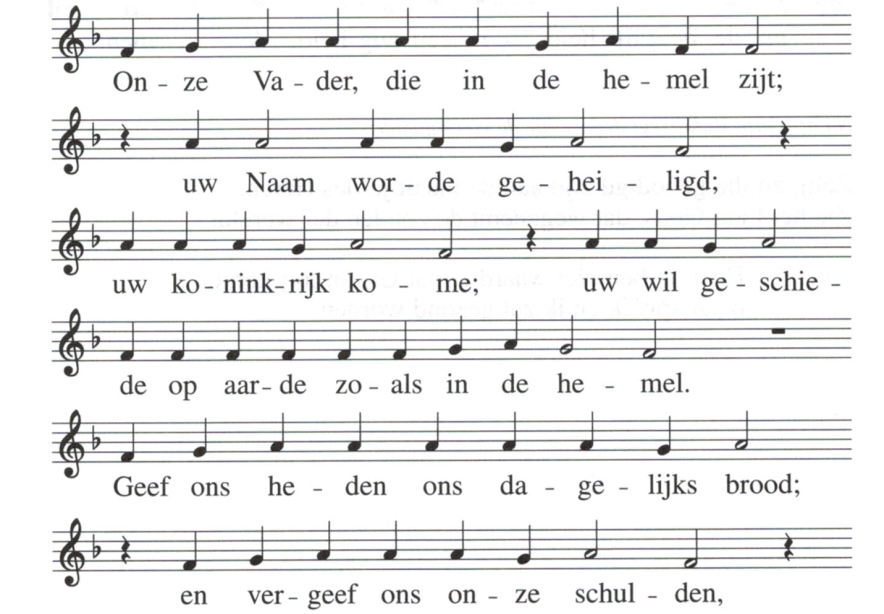 Na het Onze Vader zegt degene die de viering leidt: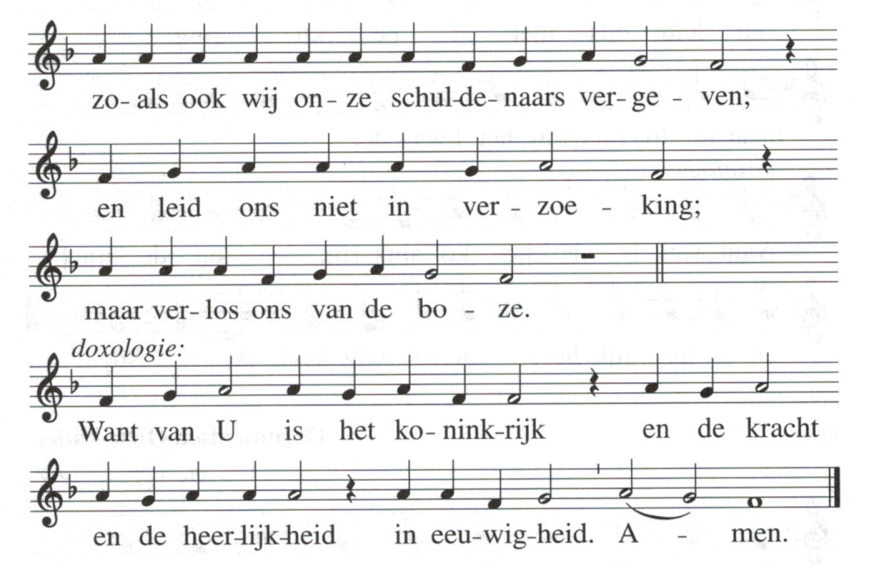 Na het Onze Vader zegt degene die de viering leidt: Zalig zij die genodigd zijn aan de maaltijd des Heren.Zie het Lam Gods, dat wegneemt de zonden der wereld. Allen:	Heer, ik ben niet waardig, dat Gij tot mij komt,	maar spréék en ik zal gezond worden. Gezangen bij de communie1.Brood ons gegevent. en m.: R. v.d. Vring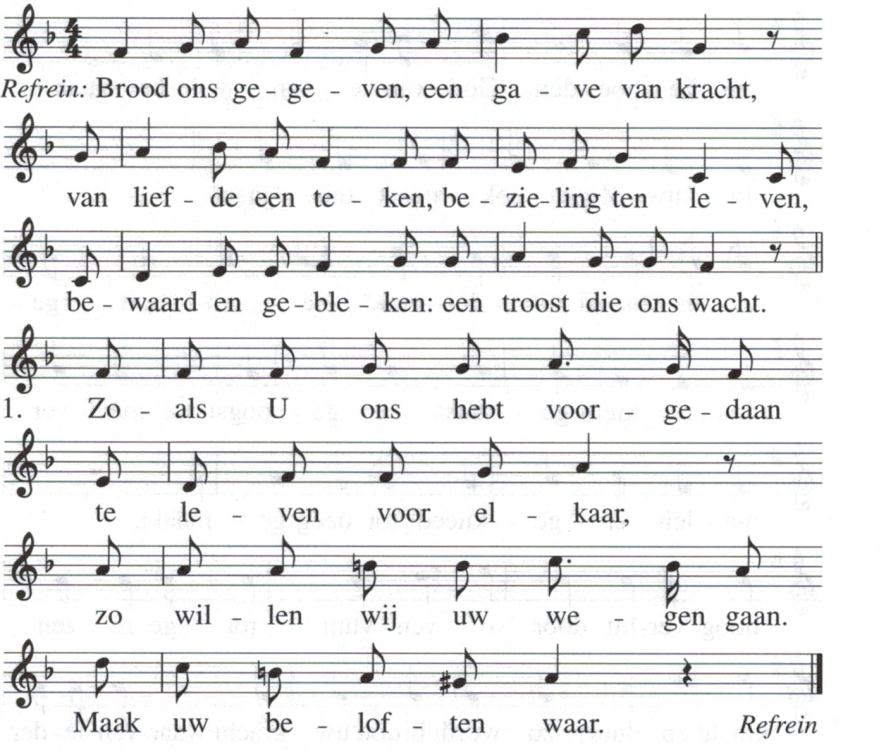 2. Zoals uw leven verder gaat, aanwezig en vertrouwdin ieder die uw Woord verstaat, zo blijft U ons behoud. Refrein3. Zoals wij wat gegeven is tot voedsel van bestaan,ook samen biddend delen, zegen heer ons, hoor ons aan  Refrein2.God van leven, zie ons aant. en m.: R. v.d. Vring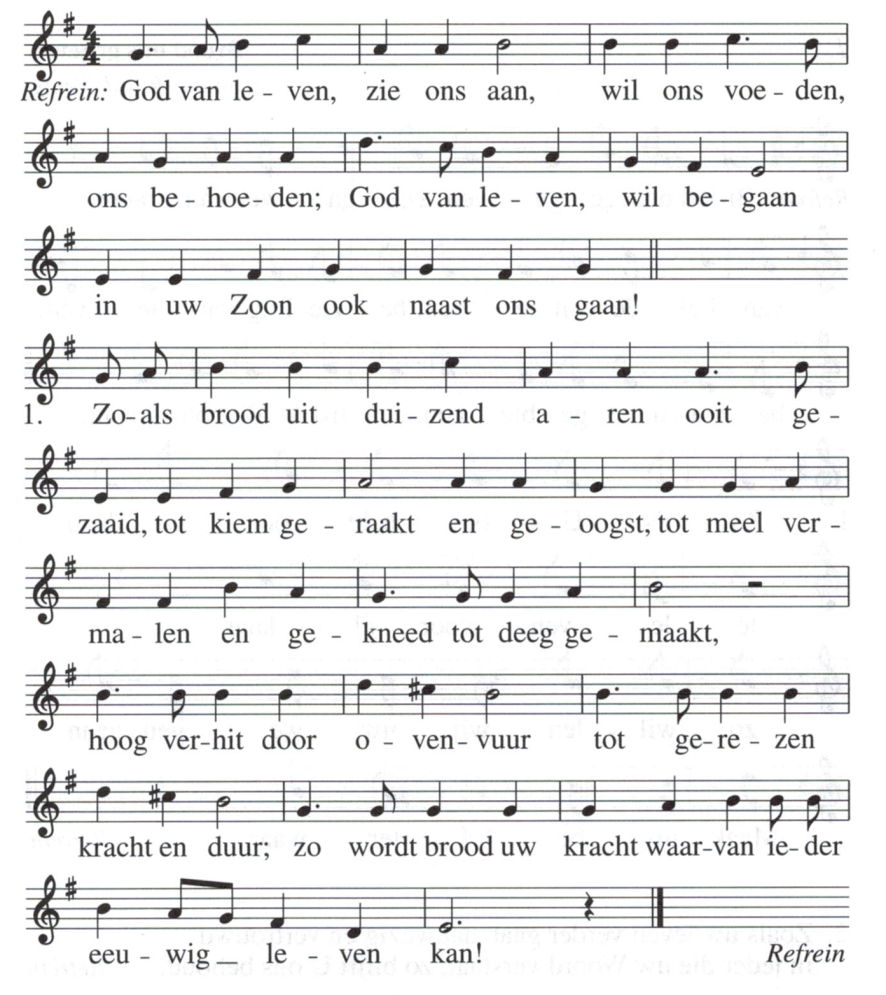 2. Mensenleed en vele vragen, angst, verdriet, onzekerheid,dood en wat wij moeten dragen vragen wie ons recht bepleit?Brood gebroken, samen zijn, mensen delen zorg en pijn;Brood van leven reikt God aan, dat wij verder kunnen gaan. Refrein3.God, voed ons met het Lichaamt.: V. Krah / m.: H. Wolfs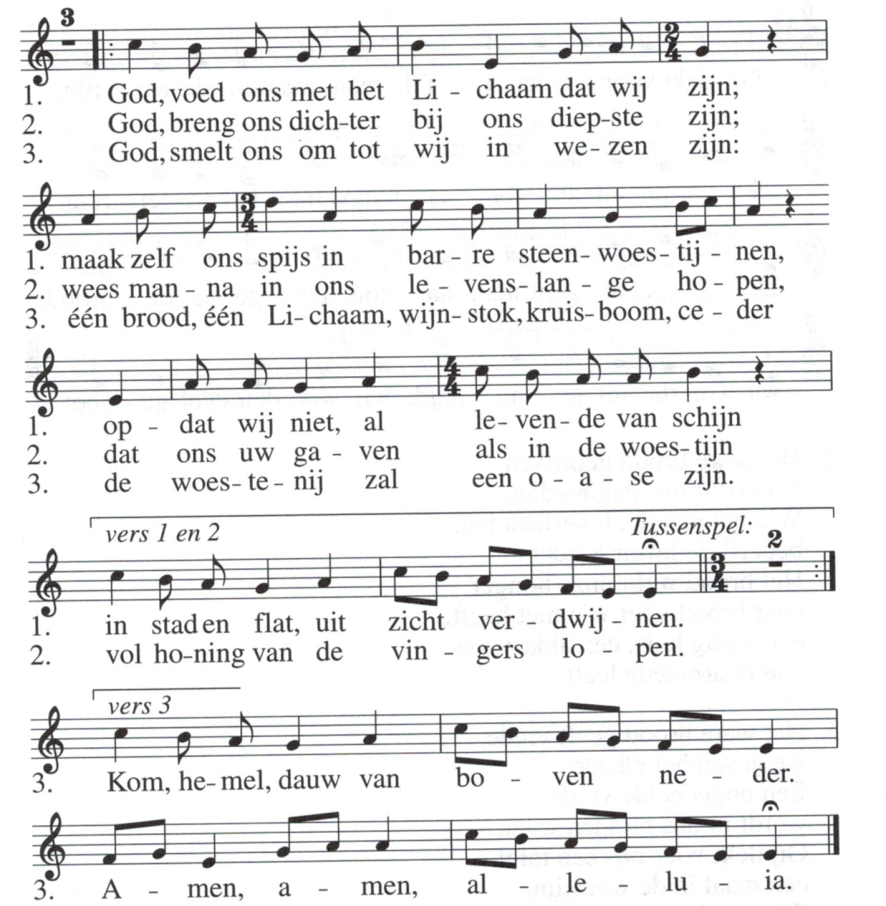 4.Gij dekt voor ons een tafelt.: A. Govaart / m.: J. Brandsma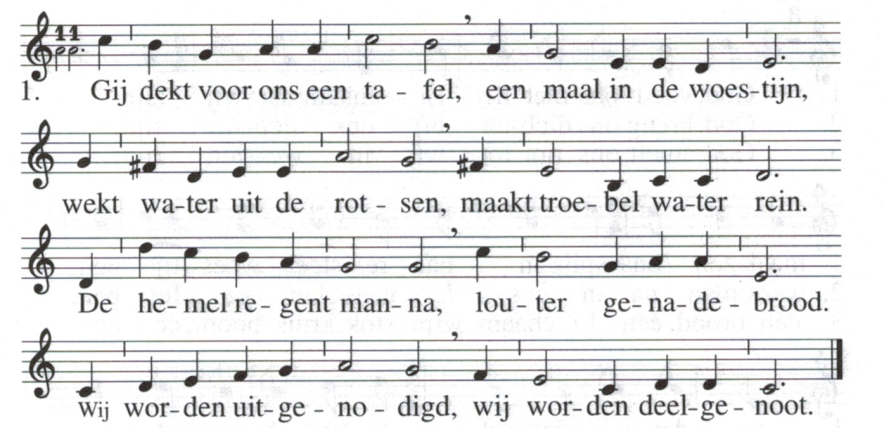 2. Het ware brood gebroken,het voedt ons dag na dag.Wie het niet deelt verliest het,bederft de levenskracht.Het brood wekt onze hongernaar brood voor wie niet heft,een veilig huis, een akker voorwie in armoede leeft.3. Het ware brood geeft vrede,we geven het elkaar.Een ongedeelde vredewordt in ons midden waar.Gij dekt voor ons een tafel,een maal in de woestijn,Wij worden uitgenodigdom deelgenoot te zijn. 5.Gij zelf zijt, heer, het levend Broodt.: J.P. Lécot / vert: F.J. Bank / m.: G. Kirbye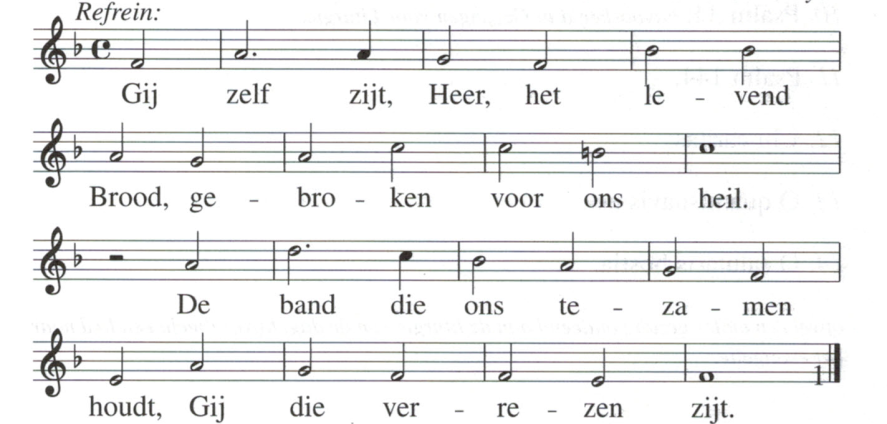 Die nacht dat Hij verraden werd,brak Hij het brood en zei:“Eet allen van dit brood, het ismijn lichaam voor uw heil”.		Refrein“Ik ben het brood dat leven geeft,aan wie in Mij gelooft;Ik doe hem opstaan uit de dood,wanneer ik wederkeer”.		RefreinWij delen thans hetzelfde brood tot opbouw van de kerk.’t Geloof dat ons tot eenheid brengtin de verrezen Heer. 			Refrein6. Het lied van de eerste der mensen: Gezangen voor Liturgie, nr. 441.7. Het brood in de aarde gevonden: Gezangen voor Liturgie, nr. 457.8. Het lied van de getrouwe herder: Gezangen voor Liturgie, nr. 420. 9. Zingt voor de Heer van liefde en trouw: Gezangen voor Liturgie, nr. 565.10. Psalm 34: bijvoorbeeld in Gezangen voor Liturgie.11. Psalm 144.12. Ubi caritas.13.  O quam suavis est.14. O salutaris hostia.Ofwel een ander gezang ontleend aan de liturgie van de dag, bijvoorbeeld een lied naar het evangelie. CommuniegebedenAdvent 1: Uw rijk komeGezegend zijt Gij, scheppende God,om uw gaven voor ons leven: het licht van uw woord,hier gesproken,uw brood onderweg,hier ontvangen.Mogen wij deze gaven waardig zijnen de weg gaan van Jezus Christus:Cantor; 2. Allen:	t.: NRL / m.: J. Valkestijn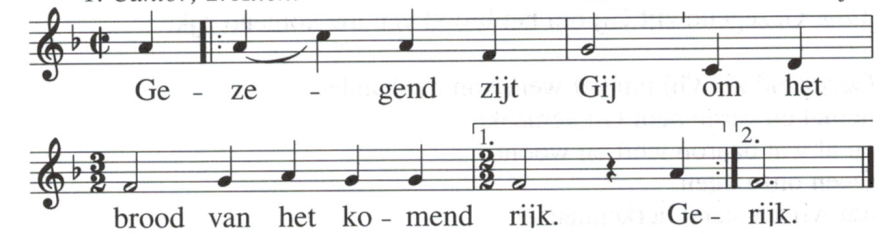 Gezegend zijt Gijom uw welbeminde Zoondie ons uw woord gegeven heeft,in wie zichtbaar wordt, hoe U met ons meetrekttot het einde der tijden.Maak ons uw volk,geroepen om uw woord waar te makenin deze wereld: Allen: Gezegend zijt Gij om het brood van uw komend rijk. Gezegend zijt Gij om uw Geest die ons bezielt en verwarmt,die ons kracht geeft en vertrouwenom te bouwen aan uw rijk. Mogen wij zo uw Naam verkondigenen hoop geven aan allendie moeten leven in de schaduw van de dood: Allen: Gezegend zijt Gij om het brood van uw komend rijk. Gezegend zijt Gij om uw volk hier op aardedat zijn vreugde vindt in uw heilige Naam.In ons, uw volk,nodigt U alle mensen uitdeel te hebben aan uw eeuwig bruiloftsmaal.Zo bent U voor ons een barmhartige Goden schenkt ons uw heil dat stand houdt tot in eeuwigheid. Allen: Gezegend zijt Gij om het brood van uw komend rijk. Gezegend zijt Gij om het werk van uw handen,hemel en aarde hebt Gij gemaakten al wat daarop leeft en woont.Open onze ogendat wij uw hand herkennenen waakzaam blijven tot de komst van uw Zoon, Jezus Messias,die met U leeft in de eeuwen der eeuwen.Allen: Amen. 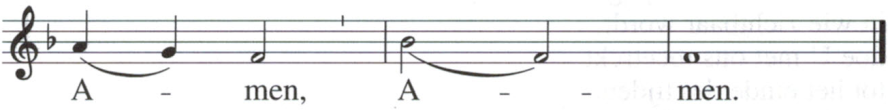 Advent 2: Uitzien naar zijn komstGezegend zijt Gij, levende Goddie ons doet uitziennaar de komst van uw Zoon.Gezegend zijt Gijom het brood dat ons voedt. Maak ons tot bodenvan uw vrede op aarde, nu en altijd: 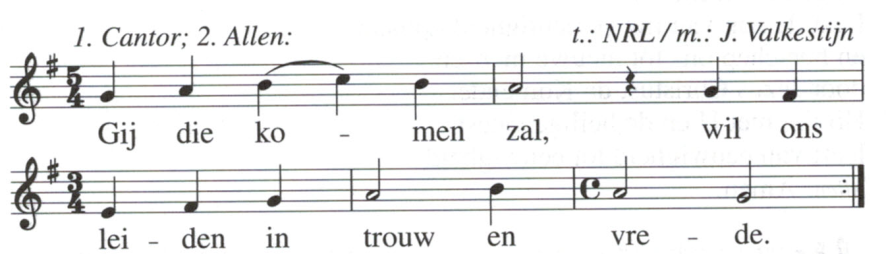 Gezegend Gij die door uw profetentot ons gesproken hebt, de eeuwen door. Zo hebt Gij uw volk geleidin trouw aan uw verbonden wijst Gij ons de goede wegen draagt Gij onsdoor uw trouw en erbarmen.Allen: Gij die komen zal, wil ons leiden in trouw en vrede.Gezegend Gij, die Johannes de Doper geroepen hebttot voorloper van uw Zoon.Hij roept ook ons op tot bekering: heuvels geslecht, dalen gevulden wegen recht gemaakt.Gij schept ons ruimtevoor uw boodschap van vrede. Allen: Gij die komen zal, wil ons leiden in trouw en vrede. Gezegend Gij, die Maria uitverkoren hebtmoeder te worden van uw Zoon, onze Heer,want Gij verheft geringen en onttroont de machtigen. Zo is zij beeld van ons allen die vol verwachting uitziennaar verlossing, nieuw leven. Allen: Gij die komen zal, wil ons leiden in trouw en vrede. Gezegend Gij, die uw woord gestand doeten ons komt redden.Laat de zon van uw gerechtigheid opgaanen herschep ons tot nieuwe mensendoor Jezus Christus, de Komende.Hij die met U en de heilige Geestleeft van eeuwigheid tot eeuwigheid.Allen: Amen. 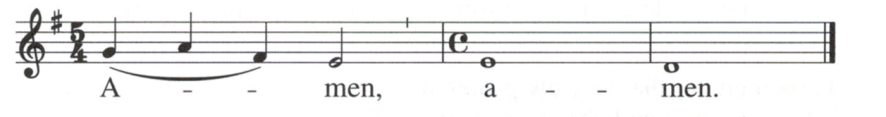 Kersttijd: Verschenen is de mildheidLevende God, wij zegenen uw naam;Gij komt ons nabij in Jezus, uw zoon,in het brood dat wij delen. Maak ons uw mensen,brood voor de wereld: 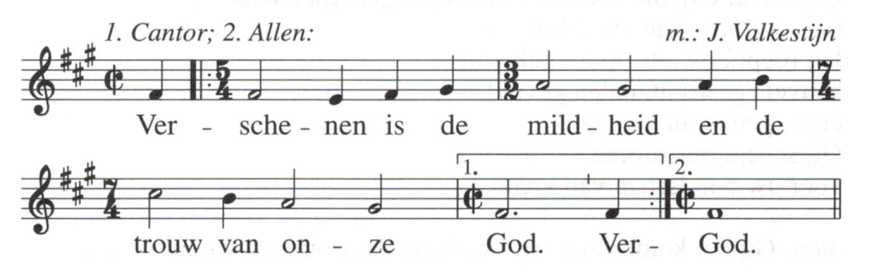 In Jezus komt aan het licht,hoe Gij van mensen houdten ons genadig wilt zijn.Hij verlost en bevrijdt onsen maakt ons mensengeroepen tot heil voor de wereld. Allen: Verschenen is de mildheid en de trouw van onze God.(op Kerstmis en Openbaring des Heren)Gij hebt U geopenbaardaan eenvoudigen en nederigen van hart,aan verstandigen en wijzendie U zochtenen het kind van Maria geschenken boden.Ook wij zijn geroepenU dank te brengenen uw woord te openbarenaan wie uitzien naar bevrijding.Allen: Verschenen is de mildheid en de trouw van onze God.(op Doop van de Heer)Gij hebt uw hemel geopenden uw stem laten klinken: ‘dit is mijn geliefde Zoon, in wie Ik vreugde vind’. Maak ook ons tot mensenvan uw welbehagen. Allen: Verschenen is de mildheid en de trouw van onze God.(bruiloft te Kana)Gij roept ons tot een bruiloft,een feestelijk verbond,schenkt overvloed van vreugde,teken van uw heerlijkheid,door Jezus in Kana.Maak ook ons bereid te doen wat Hij zegt. Allen: Verschenen is de mildheid en de trouw van onze God.U zegenen wij om Hemdie onze hoop en onze vrede is,Jezus, uw levend Woord,die met U is al de dagen tot in eeuwigheid.Allen: Amen. 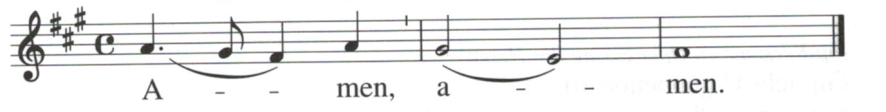 Veertigdagentijd 1: Bron van levend waterGezegend zijt Gij, verborgen God,die ons in leven houdtdoor uw woorden het brood uit de hemel,het lichaam van uw Zoon,dat wij ontvangen hebben,ons gegeven tot redding van de wereld. 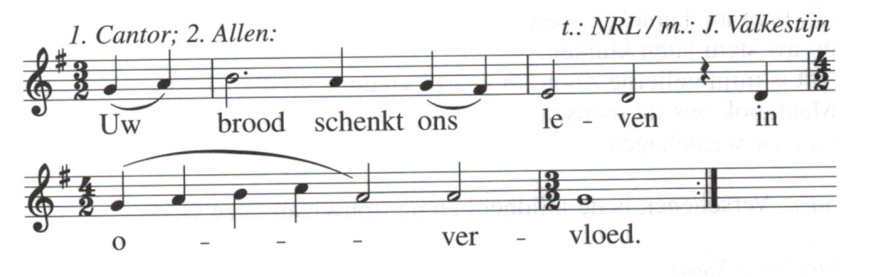 Gezegend zijt Gijdie uw volk hebt geleid door de woestijn.Gij hebt de zee begaanbaar gemaakten water uit de rots doen stromen. Zo hebt Gij uw volk in leven gehoudenen gevoerd naar het beloofde land,een land van melk en honing.Met een dankbaar hart prijzen wij U:Allen: Uw brood schenkt ons leven in overvloed.Gezegend zijt Gijdie ons hebt geroepenuit de duisternis van het kwaaden gevoerd hebt door het waterbad van de doop.Zo hebt Gij ons een nieuw hart gegevenen ons herboren doen wordenuit water en geestom de weg te gaan van Jezus, uw knecht. Allen: Uw brood schenkt ons leven in overvloed.Gezegend zijt Gijomwille van uw Zoon die ons gezegd heeft,dat ieder die drinktvan het water dat Hij geeft,geen dorst meer zal krijgen;wiens spijs het is de wil te doen van Udoor uw Hij gezonden is.Zo is Hij onze bron tot levenen redt Hij de wereld,Jezus Christus, die met U leeft in eeuwigheid. Allen: Amen.  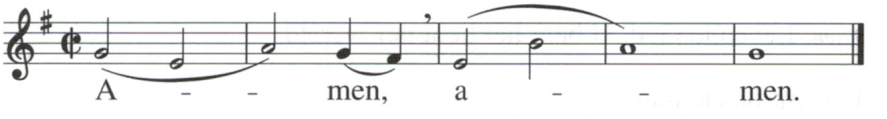 Veertigdagentijd 2: Leven in het lichtGoede God,wij loven en prijzen Uom de weldaden, aan ons bewezen:het brood uit de hemelen dat wij leven mogen in uw licht.Sterk ons door uw gaveEn maak ons tot een lichtVoor wie wij ontmoeten op onze levensweg. 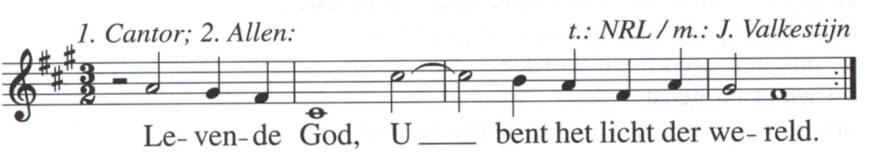 U bent voor ons de weg ten leven,ook als wij gehuld gaan in duisternis.U gaat niet af op uiterlijke schijn,maar ziet wat er omgaat in ons hart.Schenk ons uw Geest ten leven:Allen: Levende God, U bent het licht der wereld.U hebt ons aangenomen als uw kinderenom in uw licht op te groeien,om goede vruchten voort te brengen:gerechtigheid en waarheid.Schenk ons  uw Geest ten leven:Allen: Levende God, U bent het licht der wereld.U komt ons te hulpals wij, door blindheid geslagen,ons afkeren va U.U maakt ons ziende en doet ons gelovenIn het woord van Jezus, uw Zoon.Schenk ons uw Geest ten leven:Allen: Levende God, U bent het licht der wereld.U leert ons luisterennaar uw woord van wijsheiden maakt ons tot volgelingen van uw Zoondie met U en de Geest leefttot in de eeuwen der eeuwen.Allen: Amen.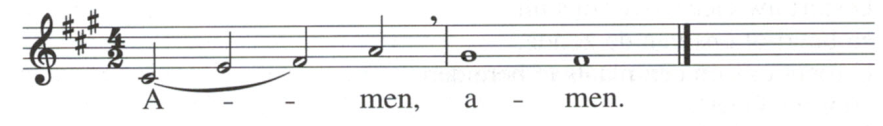 Veertigdagentijd 3: Geroepen om te levenBarmhartige Vader,U hebt ons het leven geschonkenen in de doop zijn wij gezalfd met uw Geest.U hebt ons gevoed met het brood uit de hemelen sterkt ons met het lichaam van uw Zoon,U geeft ons nieuwe levenskracht: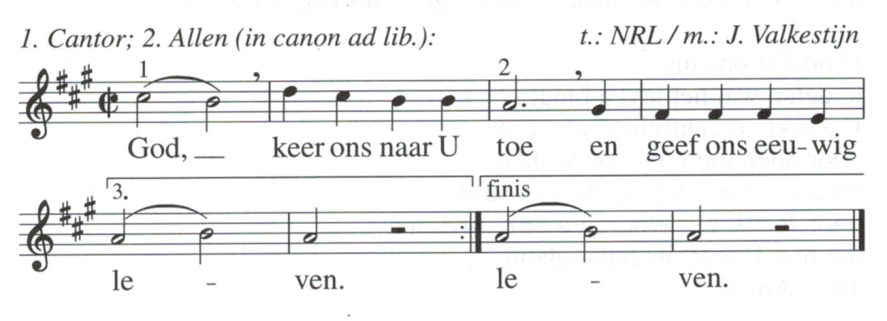 U bent begaan met mensenen leidt ons uit de dood naar het leven,U nodigt ons uitU te erkennen als de Heer van alle leven.Daarom belijden wij U en zeggen:Allen: God, keer ons naar U toe en geef ons eeuwig leven.U stort uw Geest over ons uiten bevrijdt ons van de zonde,U roept ons op een plaats te bereidenvoor die Geest.Daarom belijden wij U en zeggen:Allen: God, keer ons naar U toe en geef ons eeuwig leven.U bevestigt het leven van uw Zoon.Hij wekte doden open gaf uitzicht op eeuwig levenaan allen die in Hem geloven.Daarom belijden wij U en zeggen:Allen: God, keer ons naar U toe en geef ons eeuwig leven.U nodigt ons uitte delen wat het leven biedt.U zoekt gerechtigheid en vredevoor allen die op aarde wonenen geeft ons hoop op menswaardig levendoor Jezus, uw Woord en onze broeder,die met U leeft in eeuwigheid.Allen: Amen.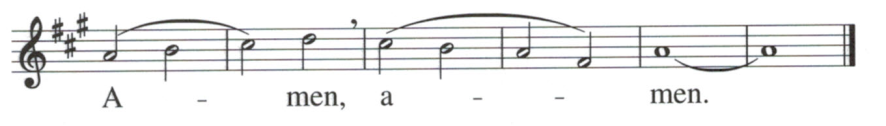 Paastijd 1: Uit de doden opgestaanGod van de machten,in het delen van het broodherkennen wij uw Zoon,onder ons aanwezig als de Verrezene.Wek ook ons opTot waarachtig leven.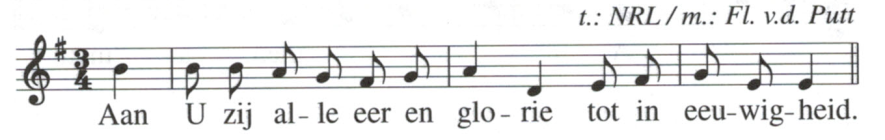 Wij prijzen Uom uw Zoon Jezusdie weldoende rondgingen opkwam voor zwakken en zieken.Hij die zichzelf gaf ten einde toeIs onze weg ten leven geworden.Allen: Aan U zij alle eer en glorie tot in eeuwigheid. U hebt Jezus uit de doden doen opstaanen Hem verheven aan uw rechterhand.Hij die zichzelf in liefde gafwerd beeld van uw liefde voor ons. Allen: Aan U zij alle eer en glorie tot in eeuwigheid. U komt aan het lichtwaar Jezus verschijnt aan zijn leerlingen,vrede schenkt en zonden vergeeft.Hij leeft onder ons,nodigt ons uit in Hem te gelovenen schenkt ons zijn Geest. Allen: Aan U zij alle eer en glorie tot in eeuwigheid. U hebt ons gemaakt tot mensendie leven uit nieuwe levenskrachtom te gelijken op de nieuwe Adam,Jezus Christus, de Heer.Hij leeft met U tot in eeuwigheid. Allen: Amen.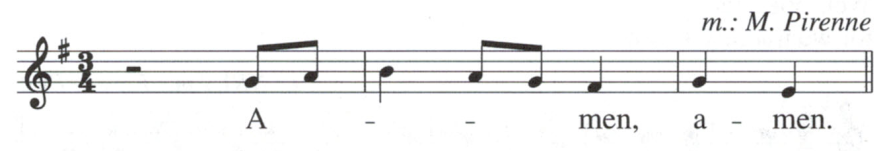 Paastijd 2: Onder ons aanwezigGezegend zijt Gij, Bron van leven,die hier aanwezig zijt.Wij danken u,dat wij eten mochtenvan het zuivere brood van de waarheiddat Gij ons hebt aangeboden.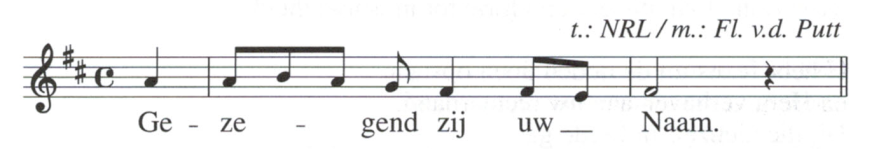 Gij hebt ons bevrijd en verlostDoor de verrijzenis van Jezus, uw Zoon.Doe ons leven in die genadeen geef ons de vreugde van uw aanwezigheid. Allen: Gezegend zij uw Naam.Gij hebt uw verlossend woord gesprokenin het leven van uw ZoonDoe ons hart branden,als wij het horenen laat U herkennen onderweg.Allen: Gezegend zij uw Naam.Gij hebt ons vrede gebrachtin het lijden, sterven en verrijzenvan Jezus, onze broeder.Laat zijn Geest ons bezielenen vernieuw het aanschijn van de aarde.Allen: Gezegend zij uw Naam.Gij hebt ons herschapentot nieuwe mensen.Blijf ons bezielenom de liefde waar te makendie uw Zoon ons bewezen heeft.Hij die met U en de heilige Geestleeft tot in eeuwigheid.Allen: Amen.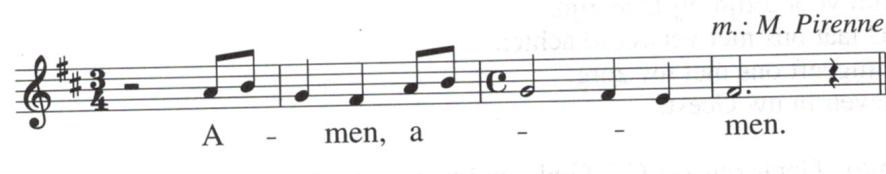 Paastijd 3: Blijf ons nabij met uw zorg en trouwGoede God, wij prijzen en danken U:gesterkt door uw gave van het hemels broodmogen wij leven in uw Geest;wij bidden U:geef ons de krachtals uw kerk op aardede wereld te maken tot een huis van vrede. 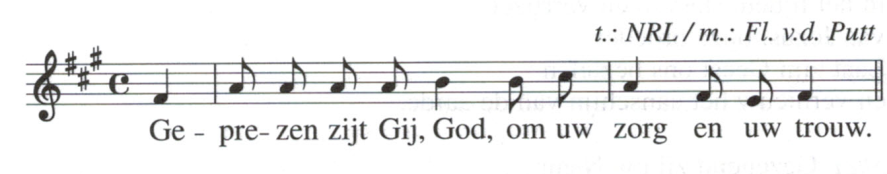 U bent voor ons de goede herderdie zijn schapen hoedt en over hen waakt.U trekt met ons meeen geeft ons voedsel,rust, voorspoed en zegen:leven in uw Geest.Allen: Geprezen zijt Gij, God, om uw zorg en uw trouw.U hebt uw Zoon ten hemel opgenomenom voor altijd bij U te zijn.U laat ons niet verweesd achter,omgeeft ons met uw zorg:leven in uw Geest.Allen: Geprezen zijt Gij, God, om uw zorg en uw trouw.U houdt ons bijeen in de gemeenschap van uw kerk.U blijft ons nabij en nodigt ons uitte getuigen van uw trouw: leven in uw geest. Allen: Geprezen zijt Gij, God, om uw zorg en uw trouw.U zendt ons uit in de wereldom uw menslievendheidzichtbaar te maken voor iedereen.Doe ons gaan in het vertrouwendat U alles tot vervulling brengt,U die met de Zoon en de Geestleeft en regeert in de eeuwen der eeuwen.Allen: Amen. 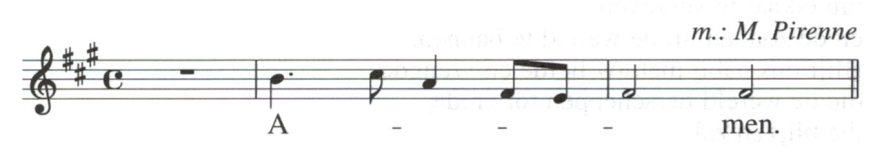 Pinksteren: Leven uit de GeestGod, U prijzen wijom uw aanwezigheid onder onsin Jezus Christus,voedsel tot eeuwig leven.Mogen wij vervuld worden van uw Geestnu wij uw woord en uw gaven delen.Dat wij zo de aarde een nieuw gezicht gevenen vrede brengen die leven doet en duurzaam is. 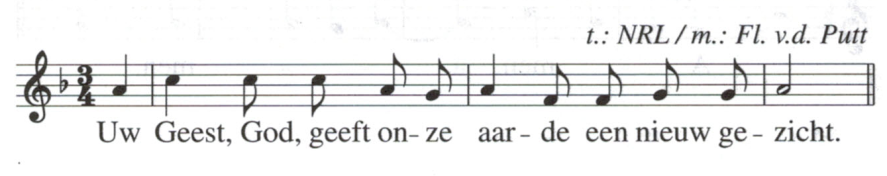 U overlaadt ons met uw gaven,U openbaart uw Geesttot welzijn van allen;U neemt de verdeeldheid onder ons weg,opdat wij leven,verzameld tot één lichaam,vervuld van de Geest die ons doet roepen:‘Jezus is de Heer’.Allen: uw Geest, God, geeft onze aarde een nieuw gezicht. U vervult ons met uw GeestOm elkaar te vergevenEn de zonden uit de wereld te bannen. Blijf ons nabij met uw liefde en vreugdedie de wereld herscheppen tot vrede,die blijven zal. Allen: Uw Geest, God, geeft onze aarde een nieuw gezicht. U verlicht ons door uw Geestbij alles wat wij doenen roept ons ophet werk te volbrengenvan Jezus, de Messias,die met U leeft in eeuwigheid.Allen: Amen. 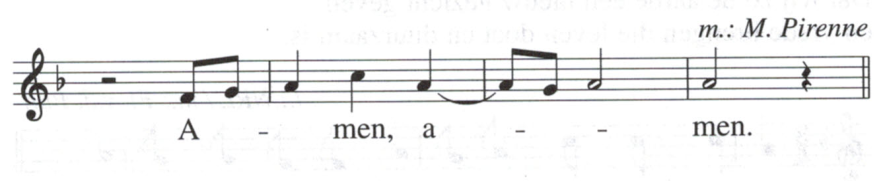 Door het jaar 1: Gedragen in geloofEeuwige God, U komt alle lof toe.In Jezus, uw Zoon,hebt U zich blijvend met ons verbonden. Geef, dat wij uw vertrouwen niet beschamennu wij in dit brood uw verbond gedenkenen bouwen aan een wereldwaarin U kunt wonen. 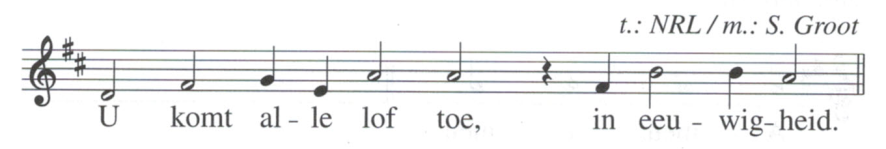 In Jezus, uw Zoon,hebt U laten zien wat leven is in uw Geest.Hij leert ons te gelovenin uw trouw en nabijheid,in uw zorg en verbond. Allen: U komt alle lof toe, in eeuwigheid. In Jezus, uw Zoon,is uw Woord vlees geworden.In Hem nodigt U ons uitgeloof te schenken aan uw woorden het te volbrengen in onze wereld. Allen: U komt alle lof toe, in eeuwigheid. In Jezus uw Zoon,hebt U zich laten kennen als een getrouwe God.In Hem bent U ons nabij, ook als wij niet kunnen gelovendat voor U het onmogelijke mogelijk is. Allen: U komt alle lof toe, in eeuwigheid. In Jezus, uw Zoon,is zichtbaar gewordenhoe U ons mensen draagt.In Hem daagt U ons allen uitgeloof te schenken aan elkaarop de weg van Hemdie ons bevrijdt tot nieuw leven.Jezus Christus die met U isal de dagen tot in eeuwigheid. Allen: Amen. 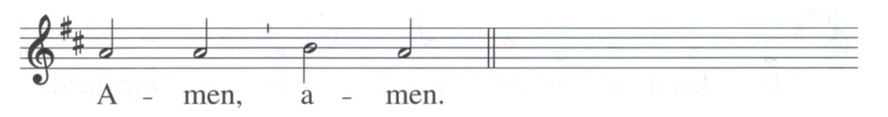 
Door het jaar 2: Hoop die leven doetGoede God, wij loven en danken U:U schenkt ons telkens weer moed en vertrouwen,wanneer wij uw gaven ontvangen.Wij bidden U: mogen wij, gesterkt door het lichaam van uw Zoon,ons leven richten naar Hem: onze weg en waarheid ten leven. U hebt onze namen geschrevenin de palm van uw hand.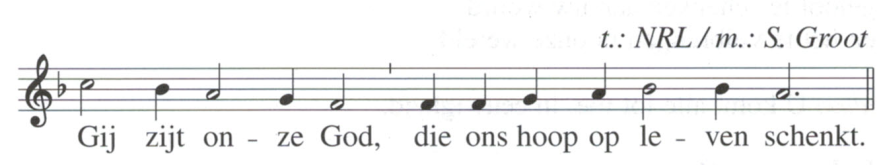 Wij mogen daarop vertrouwenen het geeft ons de zekerheiddat U met ons begaan bent,dat U ons niet in de steek laat,ook als wij ons van U afkeren. Uw trouw geeft ons leven zijn bestemming:waarachtig leven bij U. Allen: Gij zijt onze God, die ons hoop op leven schenkt. U draagt ons leven met grote zorg en trouw.Daaruit mogen wij hoop en vertrouwen puttenvoor ons leven, hier op aarde,samen met zoveel anderen. Dat vertrouwen geeft ons de moedgehoor te geven aan uw blijde boodschap. 
Allen: Gij zijt onze God, die ons hoop op leven schenkt. U leidt ons op de weg van Jezus, uw Zoon.Hij is ons voorgegaan in leven en lijden,in dood èn in opstanding. Hij geeft ons hoop op een betere werelden bereidt ons een plaats in het vaderhuis. Allen: Gij zijt onze God, die ons hoop op leven schenkt. U loven en danken wij,U prijzen wijdoor Jezus Christus, onze Heer,die met U en de Geest leefttot in eeuwigheid.Allen: Amen. 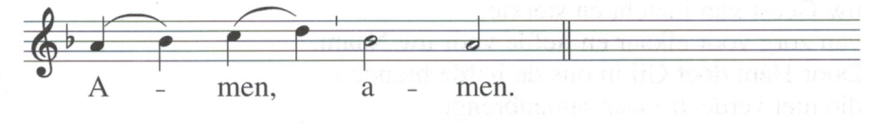 Door het jaar 3: Liefde maakt éénGenadige God, U loven en prijzen wij,nu wij gegeten hebbenvan het brood dat Gij ons aanbiedt.Wij bidden U,dat allen die uw Naam belijdenen hebben aangezeten aan de ene tafel,voor ons bereid door uw Zoon,elkaar in liefde bijeen houden. 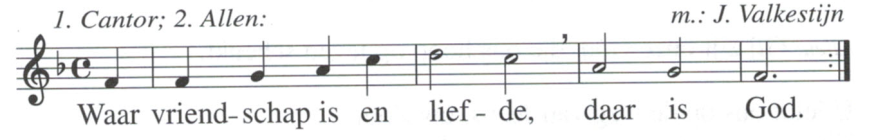 Gij hebt ons zozeer liefgehaddat Gij uw eniggeboren Zoon gezonden hebtom ons te bevrijden van zonde en dood. Zijn liefde bracht mensen weer op de been,gaf zieken genezing en bevrijdde gevangenen. Zo is zichtbaar gewordenwat liefde tussen mensen vermag,hoe hartverwarmend mensen voor elkaar kunnen zijn. Allen: Waar vriendschap is en liefde, daar is God.Gij hebt ons uw Geest gegeven,uw Geest van wijsheid en kracht,uw Geest van inzicht en sterkte,van zorg voor elkaar en liefde voor uw Naam.Door Hem doet Gij in ons de liefde brandendie niet verdeelt maar samenbrengt,die ons maakt tot mensen,van harte bewogen om elkaars lot,om elkaars leven.Allen: Waar vriendschap is en liefde, daar is God. Gij hebt ons elkaar gegevenom elkaar lief te hebbenen trouw te zijn tot in de dood.Gij bindt ons aan elkaarin een band die grenzen overstijgten ons één maakt op de weg van uw woordtot geluk van allen,tot vriendschap die onverbreekbaar isen alle goeds vermag.Allen: Waar vriendschap is en liefde, daar is God. Gij hebt ons uw liefde getoonddoor Jezus Christus, uw Zoon en onze broeder,die met U en de heilige Geest leefttot in de eeuwen der eeuwen.Allen: Amen. 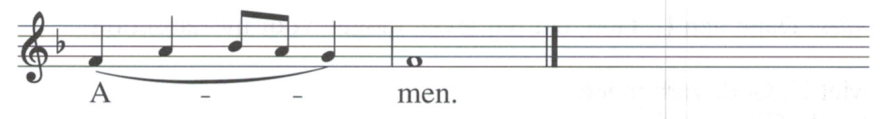 Door het jaar 4: Vrij zijn voor GodAan U, God, zij alle eer en dank,roem en zegening.Geef dat wij leven mogen van uw genade.Daartoe hebt Gij ons gesterktmet het lichaam van Jezus, uw Zoon. 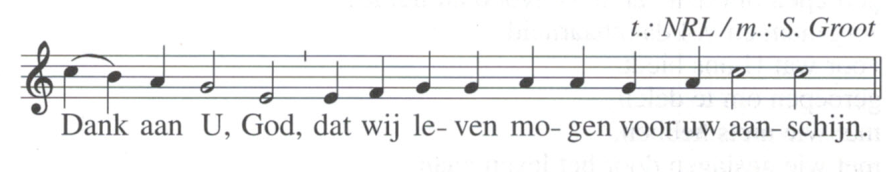 In U, God, vinden wij ruimtevoor een leven waarin wij open staanvoor uw gaven aan ons: de schepping, door U zo goed gemaakt,mensen om ons heen,geschapen voor elkaar,uw Zoon Jezus,door wie wij U ‘onze Vader’ noemen. Allen: Dank aan U, God, dat wij leven mogen voor uw aanschijn. Door U, God, zijn wij gemaakt tot mensen,levend voor uw aangezicht;gedragen door uw woord van bevrijding:mensen die werken en rustenom te genieten van wat U ons geeft:ruimte van leven, mensen op onze weg. Allen: Dank aan U, God, dat wij leven mogen voor uw aanschijn. Met U, God, verbondenmaakt Gij ons vrijom trouw te zijn aan U en aan elkaar;om vergeving te schenkenwaar verzoening nodig is;om aandacht te hebben voor wieaan onze zorg zijn toevertrouwd. Allen: Dank aan U, God, dat wij leven mogen voor uw aanschijn. Voor U, God, zijn wij gelijkwaardig, geroepen om te leven in eenvoud en liefde, zorgzaam en vol dankbaarheidvoor wat U ons biedt;geroepen om te delenmet wie niets hebben,met wie geslagen door het leven gaan. Zo laat U ons niet alleen,vandaag en alle dagenen tot in eeuwigheid.Allen: Amen. 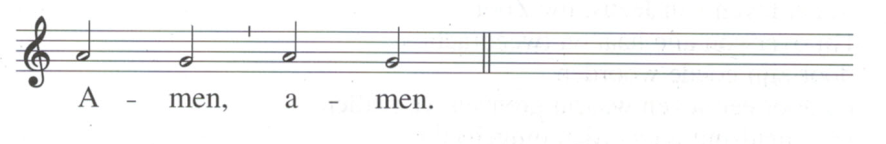 Door het jaar 5: Geroepen tot vredeGij enige God,die vrede en gerechtigheid wilt voor allen:houd ons bijeen, zo bidden wij U,zodat wij, gesterkt door uw gave,het brood uit de hemel,een wereld opbouwen,waarin vrede ieders deel wordt. 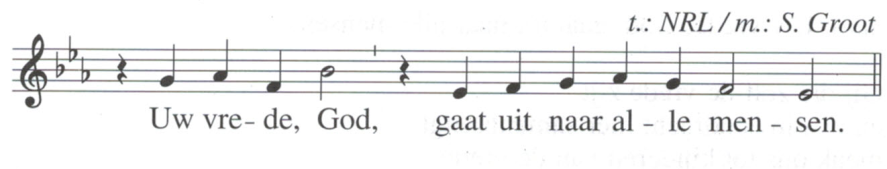 Gij die in uw barmhartigheid en liefde machtigen van hun troon haalten de geringen verheft:Uw zorg gaat uit naar de kleinen,zij komt in hen aan het licht.Doe ons delen in die zorgtot lof en eer van uw NaamAllen: Uw vrede, God, gaat uit naar alle mensen. Gij die ons oproeptuw woord van vrede te verstaanen tastbaar te maken in onze wereld.Gij hebt ons laten zien wat vrede vermagin het leven van Jezus, uw Zoon.Hij overwon alle haat en tweedrachtdoor zijn goede woordenen door een leven waarin grenzen wegvallenen scheidsmuren worden omgehaald. Allen: Uw vrede, God, gaat uit naar alle mensen.Gij hebt in Jezus, de Verrezene,uw kerk vrede gegeven en haar gezondenom vergeving te verkondigen.Zijn boodschap is verzoening,gerechtigheid en zorg om elkaar.Doe ons leven vanuit zijn woord,een genade voor deze wereld. Allen: Uw vrede, God, gaat uit naar alle mensen. Gij die zelf de vrede zijten ons in eendracht hier samenbrengt,maak ons tot kinderen van de vrededoor Jezus, de Vredevorst,die met U en de heilige Geestleeft tot in eeuwigheid. Allen: Amen. 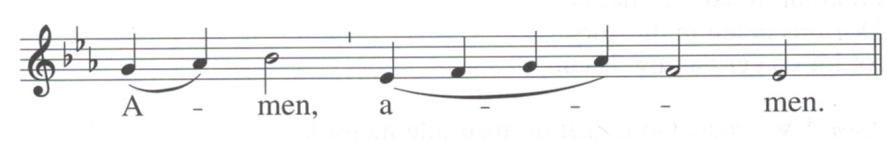 Door het jaar 6: In de wereld gezondenGod, onze Vader,wij danken U oprecht voor de weg,die U ons wijst: Jezus Christus. Sterk ons door de gavenvan uw woord en het brood dat wij delenom die weg ten einde toe te gaanen te getuigen van uw mensenliefdeen eens te komen in uw huis. 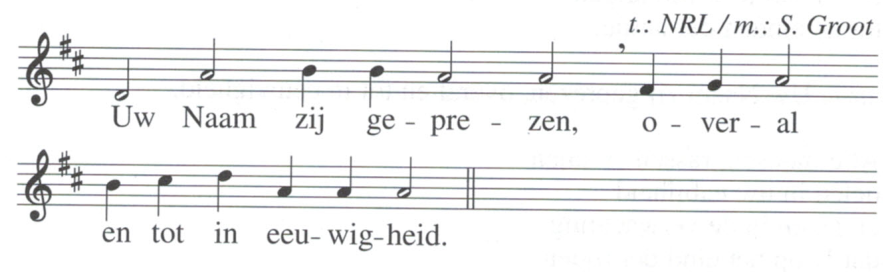 U hebt ons uw Zoon gegeven,uw Woord dat openbaarthoe wij kunnen levenals mensen van uw welbehagen.Allen: Uw Naam zij geprezen, overal en tot in eeuwigheid. U roept ons allen opuw blijde boodschap uit te dragen,in woord en daad,in navolging van Jezus, uw Zoon.Allen: Uw Naam zij geprezen, overal en tot in eeuwigheid. U roept uit ons middenmensen met nameom op een bijzondere wijzein deze wereld te getuigen van U,gedragen door de gemeenschap van uw kerk.Allen: Uw Naam zij geprezen, overal en tot in eeuwigheid. U zendt ook ons uiten geeft ons de opdrachtuw Naam te verkondigentot de einden der aarde. Allen: Uw Naam zij geprezen, overal en tot in eeuwigheid. Alle mensen, rassen en talendelen in uw nabijheiden leven in de verwachting dat U op het eind der tijdenalles in allen tot stand brengtdoor Christus onze Heer.Allen: Amen. 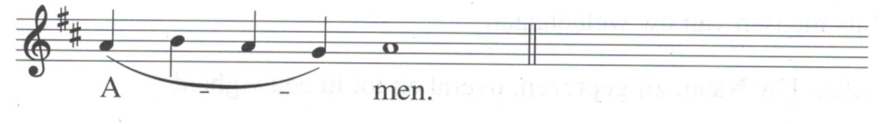 Door het jaar 7: Onze dankbaarheidScheppend God,vol dankbaarheid staan wij rond uw tafel,waar Gij ons het brood des levens reikten beademt met de geest van Jezus, uw Zoon. Wij danken U uit de grond van ons hart,spreken onze bewondering uit voor Uen zijn U erkentelijkvoor alles wat Gij voor ons doet. 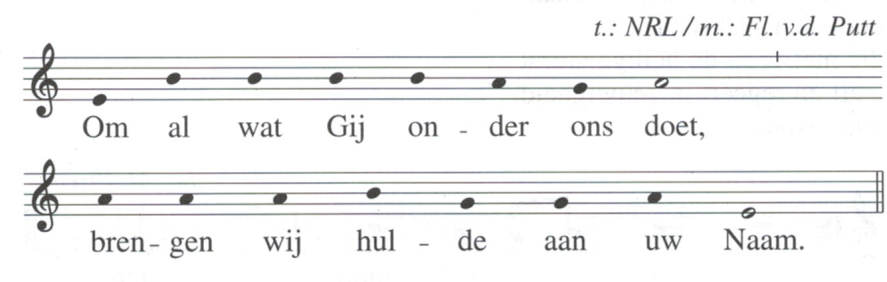 In tekenen maakt Gij ons opmerkzaamop de komst van uw koninkrijk.Mannen en vrouwenverenigen hun krachten elke dagen zij delen hun arbeid en hun zorgen,hun verdriet en hun vreugdein edelmoedigheid.Daarvoor zeggen wij U dank:Allen: 	Om al wat Gij doet,	brengen wij hulde aan uw Naam. Gij laat saamhorigheid ontstaantegen knechting en de macht van het kwaad,en schenkt ons hoop op de overwinning ervan.Gij geeft ons een nieuw vertrouwenom uw schepping te voltooiendoor de kracht van Christus, de Verrezene.Daarvoor danken wij U uit geheel ons hart.Allen: 	Om al wat Gij onder ons doet,brengen wij hulde aan uw Naam.Wat Gij tot stand hebt gebracht,is vervuld van uw geest en uw genade.In dankbaarheid gedenken wijde wonderen van uw liefdeen verheerlijken wij uw Naamdoor Jezus Christusdie met U en de heilige Geestleeft en regeert in eeuwigheid. Allen: Amen. 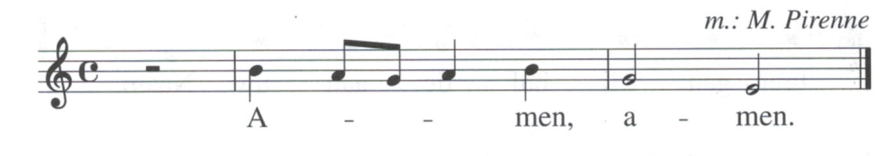 Door het jaar 8: Het menselijk leven op aardeGij, Herder van mensen,schenkt ons nieuwe kracht,nu wij het brood des levens delen.Bewaar ons in de eenheid van het geloof,vervul ons met de hoop op een leefbare werelden houd ons bijeen in onderlinge liefde. 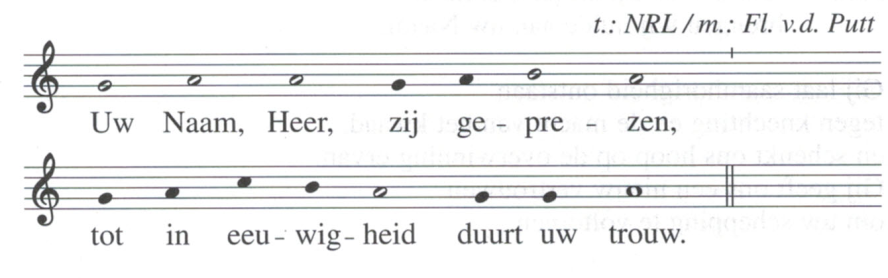 Gij doet ons op aarde samen leveneen teken van uw liefde voor ons.Voor alle mensen die ons hebben gevormden van wie wij zoveel ontvangen,voor de gemeenschap die er onder ons is,de onderlinge verbondenheid,de verzoening en de liefde,danken wij U:Allen: 	Uw Naam, Heer, zij geprezen,	tot in eeuwigheid duurt uw trouw.Gij hebt ons een geest gegeven en handen,verstand en een hart,zo kunnen wij zorgen voor elkaaren voor een bewoonbare aarde.Daarvoor danken wij U:Allen: 	Uw Naam, Heer, zij geprezen,	tot in eeuwigheid duurt uw trouw.Gij laat ons leven in gemeenschap,in een land, een gemeente, een stad / dorp.Voor al het zwoegen van mensendat gewijd is aan verbondenheiden recht doen aan elkaar,zeggen wij vol dankbaarheid: Allen: 	Uw Naam, Heer, zij geprezen,	tot in eeuwigheid duurt uw trouw.Gij hebt ons in uw kerk samengeroepenin verantwoordelijkheid voor elkaarom aan allen het geheim van uw liefde te openbarenen te kunnen werken aan de nieuwe scheppingdie Gij tot stand brengt in het rijkvan de Messias, uw Zoon,die met U is samen met de Geestvandaag en alle dagen tot in eeuwigheid. Allen: Amen.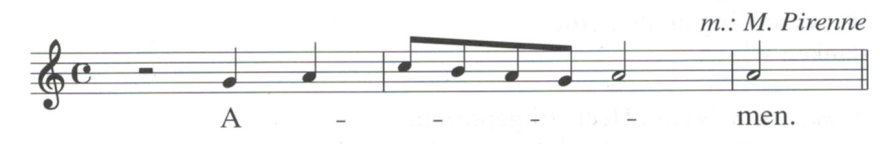 Door het jaar 9: Lofprijzing om de scheppingGod van hemel en aarde,voor het brood des levensdat wij ontvangen hebben,voor uw scheppingdie Gij aan ons hebt toevertrouwd,eren en danken wij U vol vreugdeen in verbondenheid met heel uw kerk prijzen wij U: 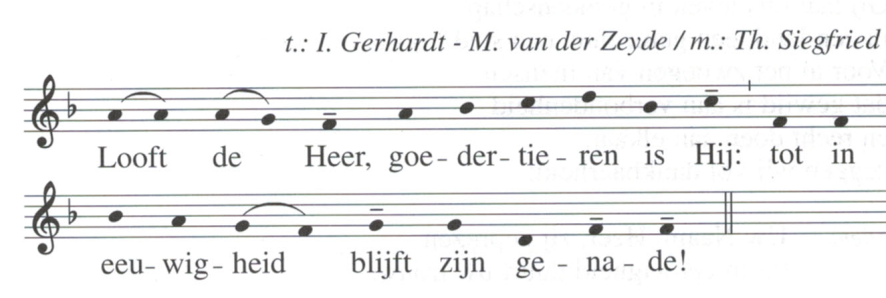 Voor het wonder van uw scheppingvoor uw goedheid dag aan dagzeggen wij U dank:Allen: 	Looft de Heer, goedertieren is Hij:tot in eeuwigheid blijft zijn genade. Voor het water dat de aarde drenkt,voor de seizoenen, de tijd ons gegevenzeggen wij U Dank: Allen: 	Looft de Heer, goedertieren is Hij:tot in eeuwigheid blijft zijn genade. Voor de graankorrel in de aardedie sterft en ons nieuw leven geeft,om leven, dood en verrijzenis van uw Zoon,zeggen wij U dank: Allen: 	Looft de Heer, goedertieren is Hij:tot in eeuwigheid blijft zijn genade. Voor het werk van onze handenen de vruchten van de aarde,al wat voortkomt uit uw hand,zeggen wij U dank: Allen: 	Looft de Heer, goedertieren is Hij:tot in eeuwigheid blijft zijn genade. Voor de verlossing van uw scheppingdie schreeuwt en barensweeën lijdt,voor de aandrift van uw Geestdie ons doet overlevenin blind natuurgeweld,zeggen wij U dankdoor Christus onze Heer.Allen: Amen.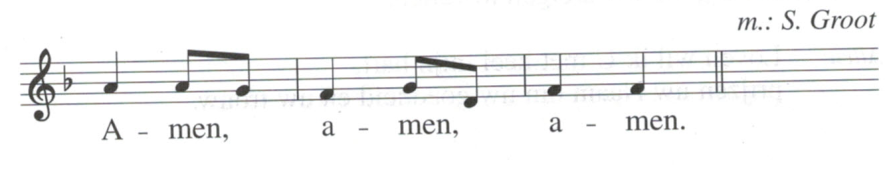 Door het jaar 10: Lofprijzing om Gods goedheidZoon van de Levende,onze Heiland en Verlosser,U hebt ons het woord des levens geschonkenen uw volk gevoed met brood uit de hemel,U vervult ons met uw Geest en uw genadeen neemt van ons weg wat ons van U scheidt. 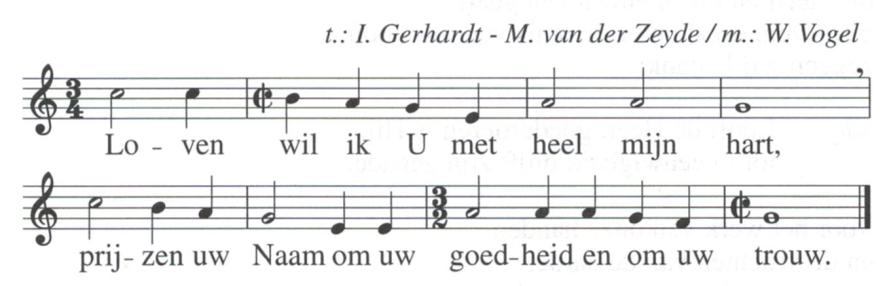 Vermeerder ons geloofom U in waarheid te erkennen,sterk onze hoopom vol vertrouwen te leven,ontsteek in ons het vuur van uw liefde,en wij worden broeders en zusters.Allen: 	Loven wil ik U met heel mijn hart,	prijzen uw Naam om uw goedheid en uw trouw. U geneest ons, wanneer wij verwond zijn.U sterkt ons, wanneer wij zwak zijn.U verlicht ons, wanneer wij blind zijn.U staat ons bij, als wij dreigen te vallen. Allen: 	Loven wil ik U met heel mijn hart,	prijzen uw Naam om uw goedheid en uw trouw. Vorm ons tot één lichaam,tot uw dienst geroepenmet allen die behoren tot onze gemeenschap,verbonden met alle gelovigen van ons bisdommet onze bisschop N.,en met allen die op U vertrouwen.Allen: 	Loven wil ik U met heel mijn hart,	prijzen uw Naam om uw goedheid en uw trouw. U draagt de wereld in uw handen waakt over ons allen;U laat ons met vreugde onze wegen gaanvervuld van de liefdedie U ons toedraagtin Jezus Christusdie met U leeft in de eeuwen der eeuwen.Allen: Amen. 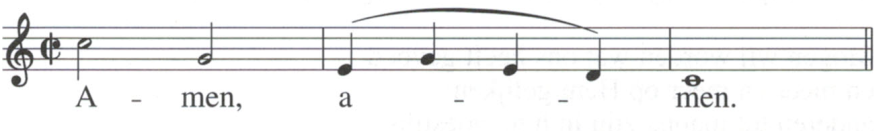 Door het jaar 11: Dank om het ene lichaamBarmhartige,die ons tot leven riepen ons in leven houdt,wij danken U om Jezus:uw liefde, onze troost,uw manna, onze spijs. 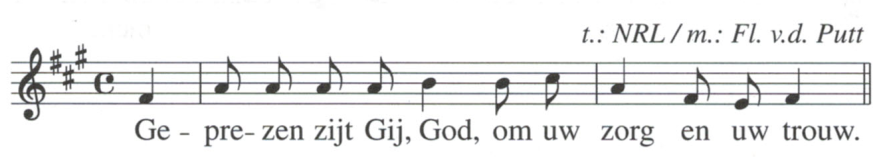 Maak ons toch één:één lichaam met Hem die één is met U.Broers en zusters van elkaar en van Hem,uw goddelijke Zoon,één lichaam en één biddende gemeenschap,één ziel die liefde heet.Allen: Geprezen zijt Gij, God om uw zorg en uw trouw.God, onze sterkte en kracht,nu wij hier vieren wat ons voedthet Woord dat vlees werd uit erbarmen,maak ons tot troost en vrede voor elkaar.Maak ons oprecht en trouw, vol mededogen:delend ons brood, en huid en huis. Met U voor ogenom mensen bewogen net als Hij. Allen: Geprezen zijt Gij, God om uw zorg en uw trouw. Mogen wij worden wat ons heeft gevoeden meer en meer op Hem gelijken:anderen tot manna zijn in hun woestijn,tot dauw, tot bron.Met U voor ogen,om mensen bewogen,net als Hij,die is Christus onze heer.Allen: Amen. 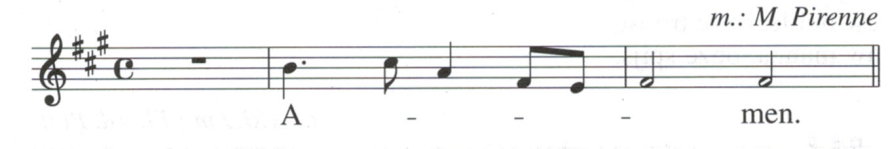 Bij een uitvaart 1: De bekroning van ons levenGod, het brood uit de hemelleidt ons naar het leven bij U;moge het delen ervanons rust en vrede schenken,in verbondenheid met N…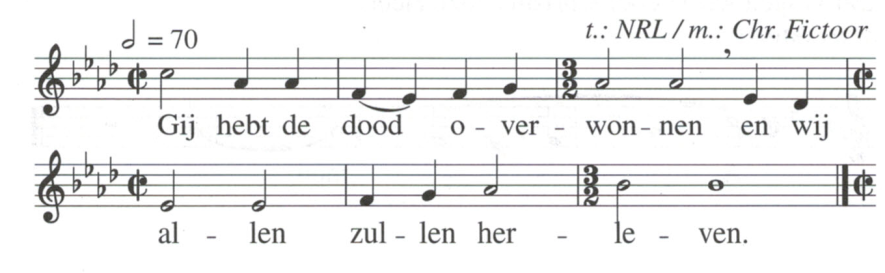 U prijzen wij om uw Zoon Jezus Christus,die Gij als eerste uit de doden hebt opgewekt.Hij is aan zijn leerlingen verschenen,heeft het brood genomen en uitgedeeld. Zo leeft Hij, ons voor altijd nabij. Allen:	Gij hebt de dood overwonnen	en wij allen zullen herleven. Wij dank U,dat Gij ons uitnodigt aan uw tafel.Gij verlaat ons niet, geen dag van ons leven:uw huis zal ons een woning zijn,waar wij uw weldaden ervaren. Allen:	Gij hebt de dood overwonnen	en wij allen zullen herleven. God, Gij zijt altijd met ons,onze kracht en sterkte,Gij schenkt ons verlossing door uw Zoon,en doet ons opstaan op de jongste dag. Allen:	Gij hebt de dood overwonnen	en wij allen zullen herleven. Bij U is het licht dat geen einde keten vinden wij de bekroning van ons leven.Laat allen die van ons zijn heengegaan,delen in dat gelukt zonder einde.Dat vragen wij U door Christus onze Heer.Allen: Amen. 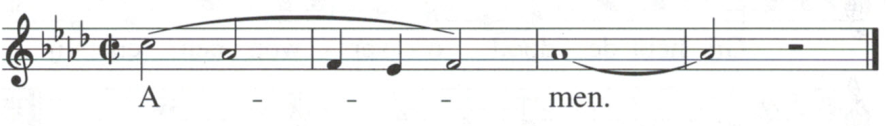 Bij een uitvaart 2: De hoop op de verrijzenis en de vertroostingGod, U brengt ons hier samenrond de tafel van uw Zoonbij het afscheid van N., hier in ons midden.Laat ons kracht en bemoediging vindenin het brood des hemelsdat wij hier gegeten hebben,om vreugde te hervindenen vertroost verder te leven: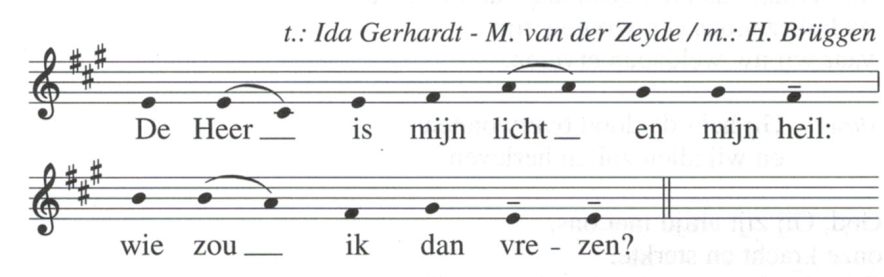 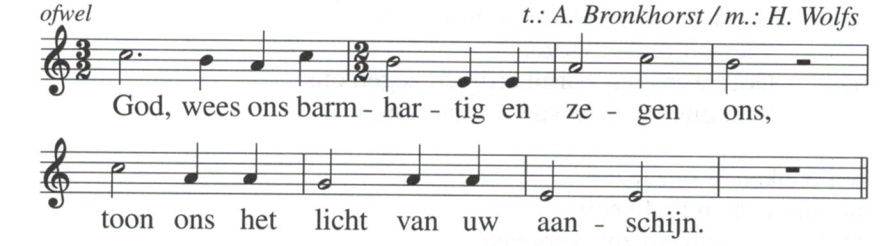 Wij danken U om uw knecht Jezusdie hier op aardede weg gegaan is van iedere mensen gestorven is aan het kruis.Hij verlost en bevrijdt onsvan kwaad en zonde in de wereld. Allen: 	De Heer is mijn licht en min heil,	wie zou ik dank vrezen.ofwel	God, wees ons barmhartig en zegen ons,	toon ons het licht van uw aanschijn. Wij danken U om Jezus,ons voorgegaan in de dood,maar opgewekt ten leven.Gij doet ook ons opstaan uit de dooden geeft ons een nieuw en onsterfelijk lichaam bij U. Allen: 	De Heer is mijn licht en min heil,	wie zou ik dank vrezen.ofwel	God, wees ons barmhartig en zegen ons,	toon ons het licht van uw aanschijn. Wij danken U om uw Zoon,die ons uw liefde heeft geopenbaarden alle tranen uit onze ogen wist.Hij toont ons uw erbarmenmet allen die sterven in vrede met Hem. Allen: 	De Heer is mijn licht en min heil,	wie zou ik dank vrezen.ofwel	God, wees ons barmhartig en zegen ons,	toon ons het licht van uw aanschijn. Wij danken U om Jezusdie ons verkondigd heeft,dat U nooit iemand zult vergeten,dat U een vader bent voor allendie lijden en gebroken van hart zijn.Hij geeft ons hoop op leven in overvloedin uw huis waar plaats is voor velen.Hij die met U leeft in eeuwigheid.Allen: Amen.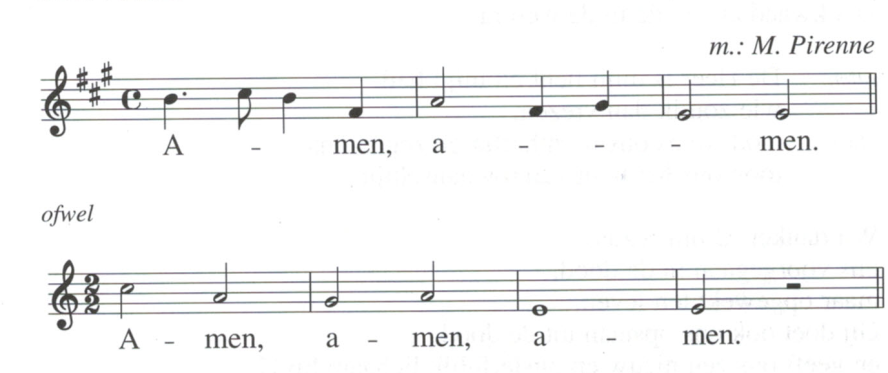 Teksten voor de zegenbedeDe God van Liefde en vredemoge u nabij zijn,uw schreden geleidenen alles wat u ter harte gaatin zijn liefde bevestigen.Allen: Amen.In de naam van de Vader en de Zoonen de heilige Geest.Allen: Amen.ofwel De Heer schenke ons zijn zegen,Hij beware ons voor onheilen geleide ons tot het eeuwig leven. Allen: Amen. In de naam van de Vader en de Zoonen de heilige Geest.Allen: Amen. ofwelMoge ons zegenen en beschermende almachtige en barmhartige Heer,Vader, Zoon en heilige Geest.Allen: Amen. ofwelMoge god ons vervullenmet alle blijdschap en hoop in het geloof.Moge de vrede van Christusvreugde brengen in ons hart.Moge de heilige Geest onsde rijkdom schenken van zijn gaven.Allen: Amen. In de naam van de Vader en de Zoonen de heilige Geest.Allen: Amen. ofwelHeer, mogen de gelovigende weldaad ondervinden van uw zegen,rust hen allen toe met uw geesten geef hun de krachtom uit lierde tot Uhun taak als christenen ten uitvoer te brengen.Door Christus onze Heer.Allen: Amen. In de naam van de Vader en de Zoonen de heilige Geest.Allen: Amen. ofwelHeer, vervul uw volk met uw zegenom al wat schadelijk is te vermijdenen al wat wenselijk is te verkrijgen.Door Christus onze Heer.Allen: Amen.In de naam van de Vader en de Zoonen de heilige Geest.Allen: Amen. ofwelDominus nos benedicatet ab omni malo defendat,et ad vitam perducat aeternam.Allen: Amen.ofwelBenedicat et custodiat nosomnipotens et misericors Dominus,Pater, et Filius, et Spiritus Sanctus.Allen: Amen. ofwelDe Levende zegene: Gezangen voor Liturgie, nr. 344.ofwelZegen ons Algoede: Liedboek voor de Kerken, nr. 456.Gezangen aan het slot van de vieringDankt, dankt nu allen Godt.: J. Wit / m.: J. Crüger (1648)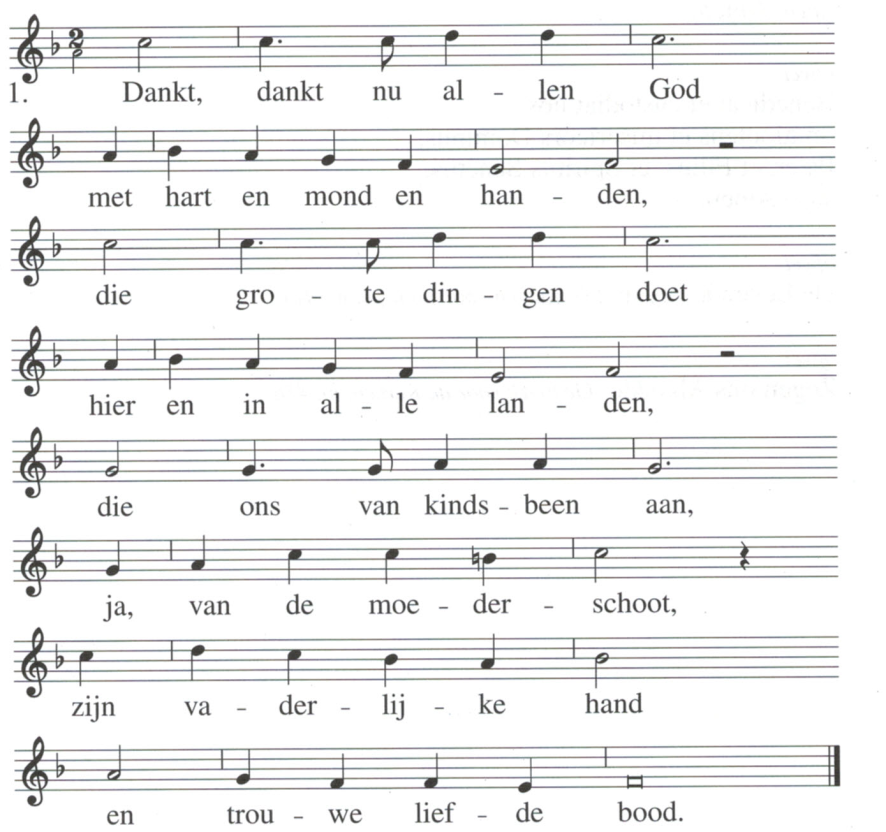 Die eeuwig rijke Godmoge ons reeds in dit leveneen vrij en vrolijk harten milde vrede geven.Die uit genade ons behoudt te allen tijd,is hier en overaleen helper die bevrijdt. Lof, eer en prijs zij Goddie troont in ’t licht daarboven.Hem, Vader, Zoon en Geestmoet heel de schepping loven.Van Hem, de ene Heer,gaf het verleden blijk,het heden zingt zijn eer,de toekomst is zijn rijk. 2. U, heer, zij lof gebracht: Gezangen voor Liturgie, nr. 63.3. Zingt een nieuw lied: Gezangen voor Liturgie, nr. 561.4. Laudate Dominum.ofwel een ander passend gezang. 